Parts of a MicroscopeFocus (fine)		Illuminator			Focus (course)		BaseStage				Lense			Eyepiece			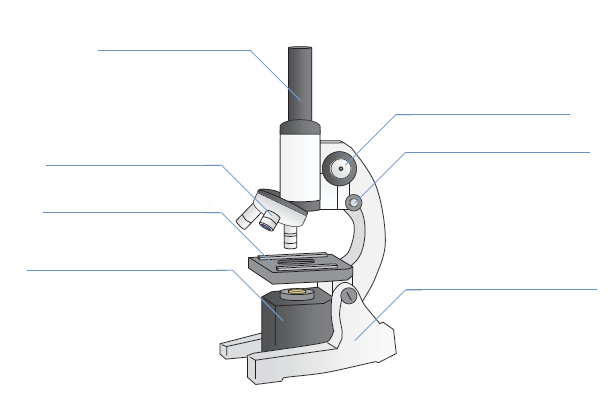 